О внесении изменений в постановление администрацииг. Канска от 16.11.2015 № 1663 В соответствии с пунктами 3, 4 статьи 69.2 Бюджетного кодекса Российской Федерации, подпунктом 3 пункта 7 статьи 9.2 Федерального закона от 12.01.1996 № 7-ФЗ «О некоммерческих организациях», частью 5 статьи 4 Федерального закона от 03.11.2006 № 174-ФЗ «Об автономных учреждениях», руководствуясь статьями 30, 35 Устава города Канска, ПОСТАНОВЛЯЮ:1. Внести в постановление администрации г. Канска от 16.11.2015 № 1663 «Об утверждении Порядка  формирования муниципального задания в отношении муниципальных учреждений и финансового обеспечения выполнения муниципального задания» (далее – Постановление) следующие изменения:	1.1. в пункте 7:	в абзаце первом слова «а также на 2017 год и на плановый период 2018 и 2019 годов» заменить словами «на 2017 год и на плановый период 2018 и 2019 годов, а также на 2018 год и на плановый период 2019 и 2020 годов»;в абзаце втором слова «2018 год и на плановый период 2019 и 2020 годов» заменить словами «2019 год и на плановый период 2020 и 2021 годов»;	1.2. пункт 8 изложить в следующей редакции:«8. Пункт 7, абзацы второй и шестой пункта 8 Порядка в части нормативных затрат, связанных с выполнением работ в рамках муниципального задания, пункт 19, пункты 21, 22 Порядка применяются при расчете объема финансового обеспечения выполнения муниципального задания, начиная с муниципального задания на 2018 год и на плановый период 2019–2020 годов.»;1.3. дополнить пунктом 9 следующего содержания:«9.	Абзац пятый пункта 15, абзац восьмой пункта 20 Порядка применяются при расчете объема финансового обеспечения выполнения муниципального задания, начиная с муниципального задания на 2020 год и на плановый период 2021–2022 годов.»;1.4. в приложении к Постановлению «Порядок  формирования муниципального задания в отношении муниципальных учреждений и финансового обеспечения выполнения муниципального задания» (далее – Порядок): 1.4.1. абзац четвертый пункта 2 дополнить предложением:«Информация, касающаяся муниципального задания в целом, включается в 3-ю часть муниципального задания.»;1.4.2. пункт 4 изложить в следующей редакции:«4. Муниципальное задание формируется главным распорядителем средств бюджета города Канска, в ведении которого находится муниципальное казенное учреждение, либо органом местного самоуправления города Канска, осуществляющим функции и полномочия учредителя бюджетного или автономного учреждения.Муниципальное задание в части муниципальных услуг, оказываемых муниципальными учреждениями физическим лицам, формируется в соответствии с общероссийскими базовыми (отраслевыми) перечнями (классификаторами) государственных и муниципальных услуг, оказываемых физическим лицам (далее – общероссийские базовые перечни услуг).Главный распорядитель средств бюджета города Канска, в ведении которого находится муниципальное казенное учреждение, либо орган местного самоуправления города Канска, осуществляющий функции и полномочия учредителя бюджетного или автономного учреждения, вправе формировать муниципальное задание на оказание муниципальных услуг (выполнение работ) муниципальными учреждениями также в соответствии с региональным перечнем (классификатором) государственных (муниципальных) услуг, не включенных в общероссийские базовые перечни услуг, и работ, оказание и выполнение которых предусмотрено нормативными правовыми актами города Канска (далее – региональный перечень), оказываемых (выполняемых) находящимися в их ведении муниципальными учреждениями в качестве основных видов деятельности.»;1.4.3. в абзаце первом пункта 5 слова «ведомственные перечни муниципальных услуг (работ)» заменить словами «общероссийские базовые перечни услуг и (или) региональный перечень»;1.4.4. в пункте 8: в абзаце четвертом слова «ведомственный перечень муниципальных услуг (работ)» заменить словами «общероссийские базовые перечни услуг или региональный перечень»;в абзаце шестом слова «ведомственный перечень муниципальных услуг (работ)» заменить словами «общероссийские базовые перечни услуг или региональный перечень»;1.4.5. в пункте 12 слова «базовом (отраслевом) перечне» заменить словами «общероссийских базовых перечнях услуг или региональном перечне»;1.4.6. в абзаце первом пункта 13 слова «ведомственном перечне муниципальных услуг (работ)» заменить словами «общероссийских базовых перечнях услуг или региональном перечне»;1.4.7. в абзаце втором пункта 16, абзаце тринадцатом пункта 20 слова «Муниципальным казенным учреждением «Финансовое управление администрации города Канска» заменить словами «Финансовым управлением администрации города Канска»;1.4.8. пункт 30 изложить в следующей редакции:«30. В случае если муниципальное задание в соответствии с Методикой оценки выполнения муниципальными учреждениями муниципального задания на оказание муниципальных услуг (выполнение работ), утверждаемой постановлением администрации города Канска, признано не выполненным по муниципальной услуге (работе) в части показателей муниципального задания, характеризующих объем оказываемой муниципальной услуги (выполняемой работы), а также показателей муниципального задания, характеризующих качество оказываемых муниципальных услуг (выполняемых работ), то субсидии в объеме, который соответствует показателям муниципального задания, характеризующих качество и объем муниципальной услуги (работы), которые не были достигнуты с учетом допустимых (возможных) отклонений, подлежат возврату в бюджет города Канска в срок до 1 марта очередного финансового года.»;1.4.9. в пункте 34 слова «Муниципальное казенное учреждение «Финансовое управление администрации города Канска» заменить словами «Финансовое управление администрации города Канска»;1.4.10. в приложении № 1 к Порядку:в разделе «Часть 1. Сведения об оказываемых муниципальных услугах<1>» слова «Уникальный номер по базовому (отраслевому) перечню» заменить словами «Код муниципальной услуги (работы)»;в разделе «Часть 2. Сведения о выполняемых работах<3>» слова «Уникальный номер по базовому (отраслевому) перечню» заменить словами «Код муниципальной услуги (работы)»;в Примечаниях:сноску 2 изложить в следующей редакции:«<2> Заполняется при установлении показателей, характеризующих качество муниципальной услуги, в общероссийских базовых перечнях услуг или региональном перечне.»;сноску 4 изложить в следующей редакции:«<4> Заполняется при установлении показателей, характеризующих качество работы, в региональном перечне.»;1.4.11. в приложении № 2 к Порядку:сноску 2 изложить в следующей редакции:«<2> В графе 2 «Уникальный номер реестровой записи» указывается уникальный номер реестровой записи муниципальной услуги в соответствии с общероссийскими базовыми перечнями услуг или региональным перечнем.»;1.4.12. в приложении № 3 к Порядку:в пункте 3.1 раздела 3 «Контроль за использованием субсидии» слова «Муниципальное казенное учреждение «Финансовое управление администрации города Канска» заменить словами «Финансовое управление администрации города Канска».2. Установить, что пункты 1.4.2 – 1.4.6,  1.4.8, 1.4.10, 1.4.11 настоящего постановления применяются начиная с формирования муниципальных заданий на оказание муниципальных услуг и (или) выполнение работ на 2018 год и плановый период 2019–2020 годов.3. Ведущему специалисту Отдела культуры администрации г. Канска Н.А. Велищенко опубликовать настоящее постановление в официальном печатном издании «Канский вестник», разместить на официальном сайте муниципального образования город Канск в сети Интернет.	4. Контроль за исполнением настоящего постановления возложить на заместителя главы города по экономике и финансам Н.В. Кадач.	5. Постановление вступает в силу со дня официального опубликования, за исключением пунктов 1.4.2 – 1.4.6,  1.4.8, 1.4.10, 1.4.11 , которые вступают в силу с 1 января 2018 года.Глава города Канска                                                                                Н.Н. Качан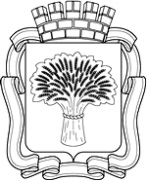 Российская ФедерацияАдминистрация города Канска
Красноярского краяПОСТАНОВЛЕНИЕРоссийская ФедерацияАдминистрация города Канска
Красноярского краяПОСТАНОВЛЕНИЕРоссийская ФедерацияАдминистрация города Канска
Красноярского краяПОСТАНОВЛЕНИЕРоссийская ФедерацияАдминистрация города Канска
Красноярского краяПОСТАНОВЛЕНИЕ07.12.2017 г.№1108